Тема :   «Инструменты симфонического оркестра». Прочитайте  беседы 22 и 23 «В семействе струнных», и «Деревянные духовые инструменты». 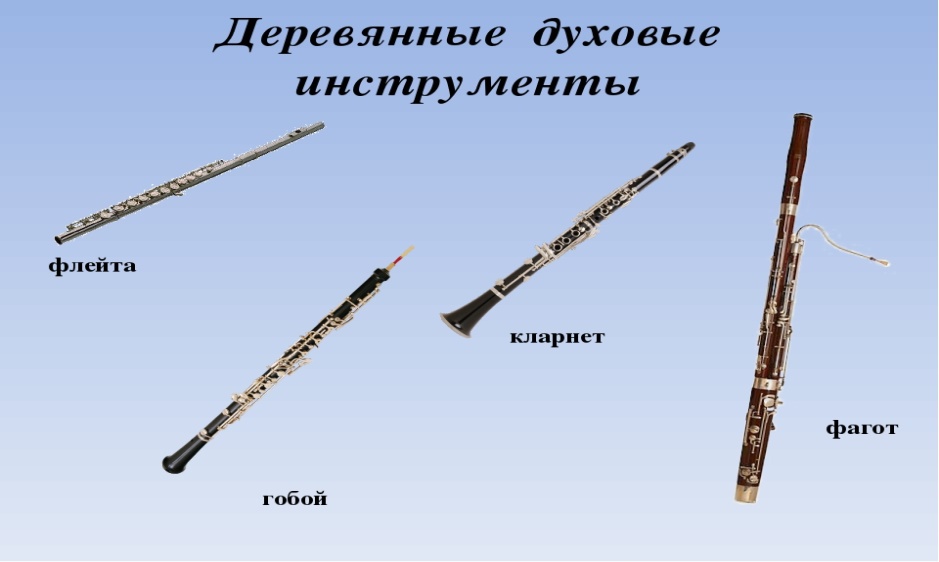 Посмотрите внимательно видеоролик о группе деревянных духовых инструментов:https://youtu.be/_91IJppqsCgРассказ о гобое:https://yadi.sk/i/pgWzHFRrfQ1D5AВспомните – для хорошего настроения - ролик  для малышей про семейство деревянных-духовых инструментов (по желанию и наличию возможностей):https://yadi.sk/d/cIAqD3UaJhVhTAНарисуйте и подпишите 4 инструмента этой группы симфонического оркестра.  